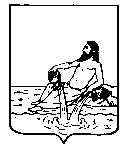 ВЕЛИКОУСТЮГСКАЯ ДУМАВЕЛИКОУСТЮГСКОГО МУНИЦИПАЛЬНОГО РАЙОНАР Е Ш Е Н И Е   от        21.10.2020           №    54                  ___________________________________________________________________________                   ______________________г. Великий УстюгВ соответствии с Федеральным законом от 21.12.2001 № 178-ФЗ «О приватизации государственного и муниципального имущества», Положением о порядке управления и распоряжения имуществом, находящимся в собственности Великоустюгского муниципального района, утверждённым решением Великоустюгской Думы от 27.02.2009 № 25, статьей 21 Устава Великоустюгского муниципального района, Великоустюгская Дума РЕШИЛА:1.  Внести в прогнозный план приватизации муниципального имущества на 2020 год, утверждённый решением Великоустюгской Думы от 06.12.2019  № 76 «О прогнозном плане приватизации муниципального имущества на 2020 год», следующие изменения:1.1.  Дополнить пунктами 12-17 следующего содержания:1.2. В строке «ИТОГО» цифру 26 450 000,00» заменить цифрой «31 901 000,00».2. Настоящее решение вступает в силу после официального опубликования.Заместитель председателяВеликоустюгской Думы                                                             С.А. КапустинО внесении изменений в прогнозныйплан приватизации  муниципальногоимущества на 2020 год12Нежилое помещение, расположенное в здании гаража по адресу: Вологодская область,г. Великий Устюг, ул. Кирова, д.106Помещение общей площадью 166,0 кв.м. находится в здании гаража 1987 года постройки в кирпичном исполнении.В здании имеется электричество, канализация, водопровод, отопление индивидуальное.Кадастровый номер объекта 35:10:0101002:302В соответствии сФедеральным законом№ 159-ФЗот 22.07.20084 квартал 2020 г.727000,0013Нежилое помещение, расположенное в здании гаража по адресу: Вологодская область, г.Великий Устюг, ул. Кирова, д.106Помещение, общей площадью 202,5 кв.м. находится в здании гаража 1987 года постройки в кирпичном исполнении.В здании имеется электричество, канализация, водопровод, отопление индивидуальное.Кадастровый номер объекта 35:10:0101002:303В соответствии с Федеральным законом№ 159-ФЗот 22.07.20084 квартал 2020 г.887000,0014Нежилое помещение, расположенное в здании гаража по адресу: Вологодская область, г.Великий Устюг, ул. Кирова, д.106Помещение общей площадью 51,8 кв.м. находится в здании гаража 1987 года постройки в кирпичном исполнении.В здании имеется электричество, канализация, водопровод, отопление индивидуальное.Кадастровый номер объекта 35:10:0101002:306В соответствии с Федеральным законом№ 159-ФЗот 22.07.20084 квартал 2020 г.227000,0015Нежилое помещение, расположенное в здании гаража по адресу: Вологодская область, г.Великий Устюг, ул. Кирова, д.106Помещение общей площадью 56,5 кв.м. находится в здании гаража 1987 года постройки в кирпичном исполнении.В здании имеется электричество, канализация, водопровод, отопление индивидуальное.Кадастровый номер объекта 35:10:0101002:305В соответствии с Федеральным законом№ 159-ФЗот 22.07.20084 квартал 2020 г.248000,0016Нежилое помещение, расположенное в здании гаража по адресу: Вологодская область, г.Великий Устюг, ул. Кирова, д.106Помещение общей площадью 82,7 кв.м. находится в здании гаража 1987 года постройки в кирпичном исполнении.В здании имеется электричество, канализация, водопровод, отопление индивидуальное.Кадастровый номер объекта 35:10:0101002:304В соответствии с Федеральным законом№ 159-ФЗот 22.07.20084 квартал 2020 г.362000,0017Гараж, расположенный по адресу: Вологодская область, г. Великий Устюг, ул. Кирова, д.106Гараж общей площадью 689,8 кв.м., 1983 года постройки в кирпичном исполнении.В здании гаража имеется электричество, канализация, водопровод, отопление индивидуальное.Кадастровый номер объекта 35:10:0101002:159В соответствии с Федеральным законом№ 159-ФЗот 22.07.20084 квартал 2020 г.3000000,00